Diagnostic population quiz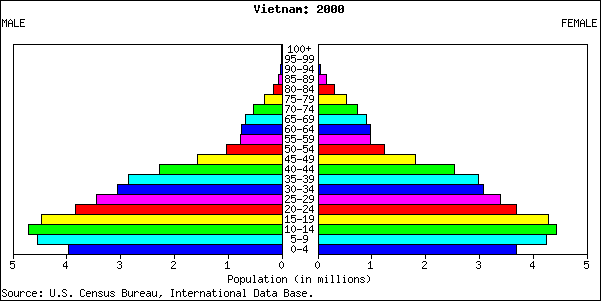 In which phase of the demographic transition model is this country?                                        .What does the pyramid tell us about birth rates?  						Birth rate: 					Death rate: 					Rate of natural increase: 			Rate of infant mortality: 			Name: 						Starting pop.9 900 000Births360 000Deaths451 000Infant deaths1 800